FORMULARZ ZGŁOSZENIOWY DO UDZIAŁU W SZKOLENIUWykaz osób zgłaszanych do udziału w szkoleniuOświadczam, że zapoznałam / zapoznałem się z regulaminem szkoleń.Zgłoszenia może dokonać kierownik jednostki organizacyjnej, przewodnicząca/y zespołu interdyscyplinarnego lub inna upoważniona osoba  Prosimy o wypełnienie oddzielnego formularza na każde wybrane szkolenie.Wypełniony formularz prosimy przesłać pod adres: fundacja@pcps.plW razie pytań prosimy o kontakt z koordynatorką projektuBeatą Lichodziejewską, tel. 602329669, fundacja@pcps.plTytuł szkolenia (proszę podkreślić lub pozostawić w edytorze tekstu wybrane szkolenie)Diagnozowanie przemocy w rodzinie oraz praktyczne aspekty wspierania klientów w procedurze „Niebieskie Karty”; Nawiązywanie i utrzymywanie kontaktu oraz praca z osobą doświadczającą przemocy w rodzinie, w szczególności w procedurze „Niebieskie Karty”.Nawiązywanie i utrzymywanie kontaktu oraz praca z osobą stosującą przemoc w rodzinie, w szczególności w procedurze „Niebieskie Karty”.Praca z dzieckiem krzywdzonym oraz na rzecz dziecka krzywdzonego, w szczególności w procedurze „Niebieskie Karty”Praktyczne aspekty pracy w obszarze przeciwdziałania przemocy w rodzinie – superwizja w obszarze przeciwdziałania przemocy w rodzinie Wzmocnienie kompetencji komunikacyjnych w kontakcie z osobami doświadczającymi przemocy i osobami stosującymi przemocPreferowany termin szkoleniaAlternatywne terminy szkolenia (prosimy podać wszystkie)Alternatywne terminy szkolenia (prosimy podać wszystkie)Podmiot zgłaszającyPodmiot zgłaszającyOsoba do kontaktu Imię i nazwisko:Imię i nazwisko:Imię i nazwisko:Numer telefonu (preferowany komórkowy): Adres @ pod który należy przesłać link na szkolenieAdres @ pod który należy przesłać link na szkolenieAdres @ pod który należy przesłać link na szkolenieLpImię i nazwiskoStanowisko123456789101112131415Data, podpis (i pieczątka) osoby wypełniającej formularz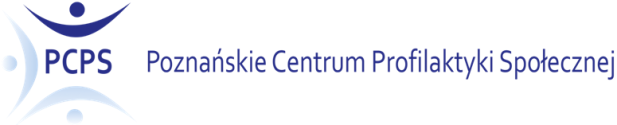 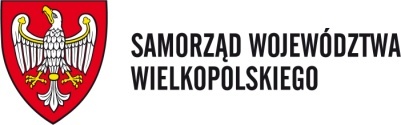 